Varning!Smittförande spill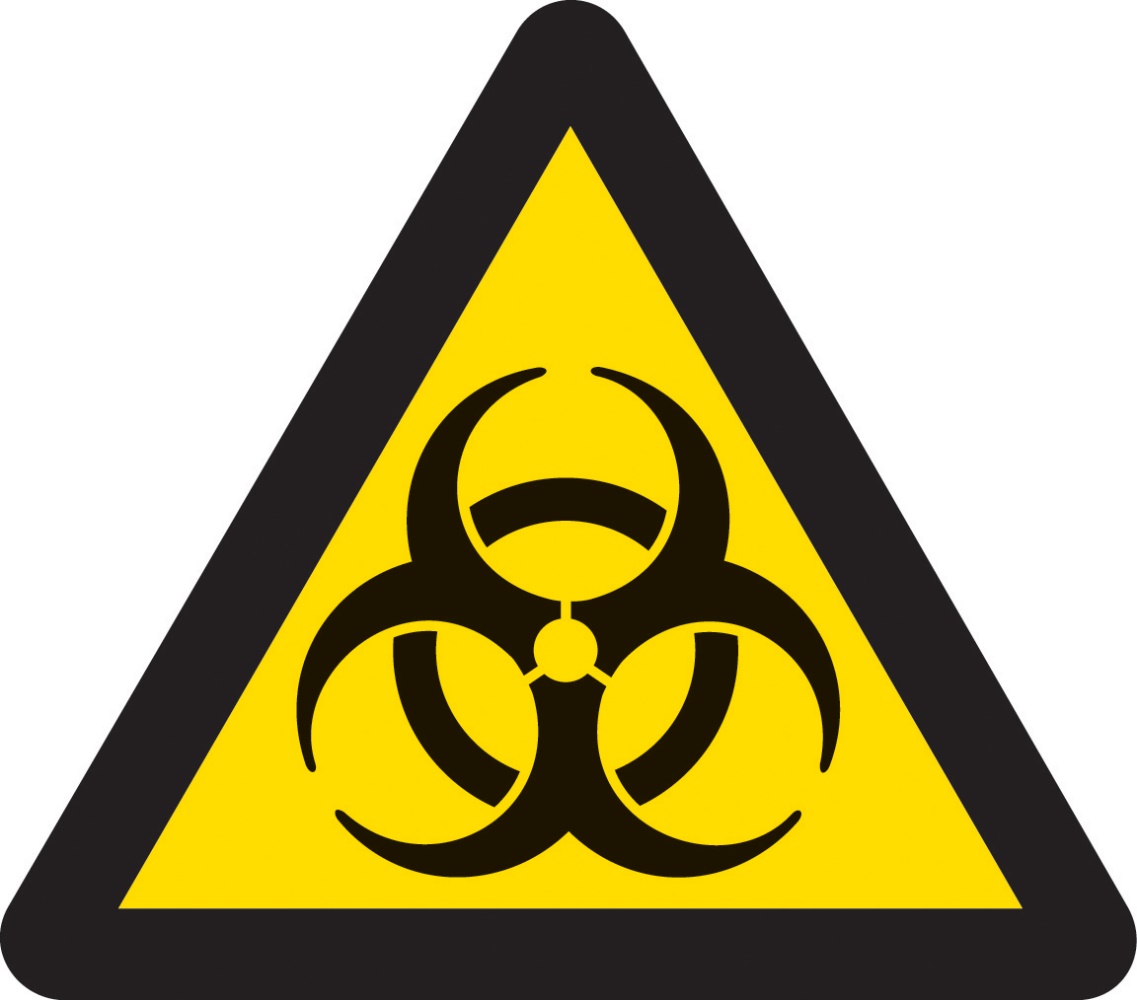 Warning!Infectious spillVarning!Smittförande spillWarning!Infectious spill